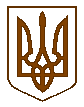 СЛАВУТСЬКА    МІСЬКА    РАДАХМЕЛЬНИЦЬКОЇ    ОБЛАСТІР І Ш Е Н Н Я10 сесії міської ради  VІІІ скликанняПро розгляд звернення МИКЛУША О.П. щодовстановлення земельного сервітуту на право проїздуна транспортному засобі до земельної ділянки та об’єкту нерухомого майна по вул. Козацька, 49 Розглянувши заяву МИКЛУША О.П. щодо встановлення земельного сервітуту на право проїзду на транспортному засобі зі сторони вулиці Козацька до належної йому земельної ділянки з кадастровим номером 6810600000:01:003:0914, площею 398 кв.м та об’єкту нерухомого майна по вул. Козацька, 49 в м.Славута через земельну ділянку комунальної власності з кадастровим номером 6810600000:01:003:0913, яка перебуває у постійному користуванні Дошкільного навчального закладу (ясла-садок) №9 «Теремок», враховуючи, що через дану земельну ділянку відсутній наявний шлях, по якому можливий проїзд автомобільного транспорту,  беручи до уваги, що відповідно до п.2. Санітарного регламенту для дошкільних навчальних закладів, затвердженого наказом Міністерства охорони здоров’я України №234 від 24.03.2016 року, заборонено використання, в тому числі, території дошкільних навчальних закладів іншими юридичними та фізичними особами з метою, що не пов`язана з навчально-виховним процесом та життєдіяльністю дітей, а проїзд на транспортному засобі до нерухомого об’єкту заявника по вул. Козацька, 49 може бути забезпечений зі сторони вул. Одуха без обтяження суміжних землевласників сервітутом, з огляду на відсутність повного пакету документів долучених до заяви, передбаченого ст.124 1  Земельного Кодексу України, відповідно до  ст.401 Цивільного кодексу України, ст. 1241 Земельного кодексу України, п.34 ч.1 ст. 26 Закону України «Про місцеве самоврядування в Україні», наказу Міністерства охорони здоров’я України №234 від 24.03.2016 року, яким затверджено «Санітарний регламент 30 серпня 2019р. Славута № 8.15-43/2019 для дошкільних навчальних закладів»,  міська рада ВИРІШИЛА:1.Відмовити МИКЛУШУ Олександру Петровичу у встановленні земельного сервітуту на право проїзду на транспортному засобі до земельної ділянки та об’єкту нерухомого майна по вул. Козацька,49 в м.Славута, що належить йому на праві власності зі сторони вулиці Козацька через земельну ділянку комунальної власності з кадастровим номером 6810600000:01:003:0913.2. Контроль за виконанням даного рішення покласти на постійну комісію з питань регулювання земельних відносин, комунального майна та адміністративно - територіального устрою (Віктора ГАРБАРУКА).  Міський голова                         	   	  		Василь СИДОРСекретар міської ради                                                      Світлана ФЕДОРЧУК Перший заступник міського голови з питаньдіяльності виконавчих органів                                      Сергій МИКУЛЬСЬКИЙНачальник відділу з питань регулювання земельних відносин                                   Олександр РИБІЦЬКИЙ Начальник юридичного відділу                	 		 Тетяна СУКОВАНачальник управління  містобудуваннята архітектури, головний архітектор                               Віктор ГЕДЗЮКГоловний спеціаліст - юрист з питань роботи ради юридичного відділу, уповноважена особа з питань запобігання та виявлення корупції у депутатському корпусі Славутської міської ради 			                        Анна КЕДРУН 01 жовтня 2021р.Славута№ 77-10/2021